_____№__________«СҚ-Фармация» ЖШСҚазақстан Республикасы Денсаулық сақтау министрлігінің Дәрі-дәрмек саясаты департаменті (бұдан әрі – Департамент) Қазақстан  Республикасының Қорғаныс министрлігінің хаты жұмыс үшін жібередіҚазақстан Республикасы Үкіметінің 2021 жылғы 4 маусымдағы № 375 қаулысымен бекітілген Тегін медициналық көмектің кепілдік берілген көлемі шеңберінде, тергеу изоляторлары мен қылмыстық-атқару (пенитенциарлық) жүйесінің мекемелерінде ұсталатын адамдар үшін медициналық көмектің қосымша көлемін бюджет қаражаты есебінен және (немесе) міндетті әлеуметтік медициналық сақтандыру жүйесінде дәрілік заттарды, медициналық бұйымдарды және арнайы емдік өнімдерді сатып алуды, фармацевтикалық көрсетілетін қызметтерді сатып алуды ұйымдастыру және өткізу қағидалардың 19-тарауына сәйкес Ұлттық контингентті вакцинациялау үшін сары безгекке, тырысқаққа және жапон энцефалитіне қарсы вакциналарды өндіруші бөлігінде, жеткізу бағасы мен мерзімдері бөлігінде сатып алу мүмкіндігін пысықтауды сұраймыз.Хатты қарау бойынша ақпаратты Департаментке 2023 жылғы                                 18 сәуірге дейінгі мерзімде ұсынуыңызды сұраймыз.Қосымша:___п.Департамент директордың м.а                                            Р. Адылқанов                                                                         Орынд: Д. ҚияқпаеваТел:743121_____№__________ТОО «СК-Фармация»Департамент лекарственной политики Министерства здравоохранения Республики Казахстан (далее - Департамент) направляет для работы письмо Министерства обороны Республики Казахстан.В соответствии с главой 19 Правил организации и проведения закупа лекарственных средств, медицинских изделий и специализированных лечебных продуктов в рамках гарантированного объема бесплатной медицинской помощи, дополнительного объема медицинской помощи для лиц, содержащихся в следственных изоляторах и учреждениях уголовно-исполнительной (пенитенциарной) системы, за счет бюджетных средств и (или) в системе обязательного социального медицинского страхования, фармацевтических услуг, утвержденных постановлением Правительства Республики Казахстан от 4 июня 2021 года № 375, просим проработать возможность закупа вакцин против желтой лихорадки, холеры и японского энцефалита для вакцинации национального контингента, в части производителя, цены и сроков поставки. Информацию по рассмотрению письма просим представить в Департамент в срок до 18 апреля 2023 года.Приложение:___л.И. о директора Департамента                                            Р. Адылканов                                                                         Исп: Д. КиякпаеваТел:743121ҚАЗАҚСТАН РЕСПУБЛИКАСЫ ДЕНСАУЛЫҚ САҚТАУ МИНИСТРЛІГІҚАЗАҚСТАН РЕСПУБЛИКАСЫ ДЕНСАУЛЫҚ САҚТАУ МИНИСТРЛІГІ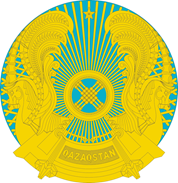 МИНИСТЕРСТВО ЗДРАВООХРАНЕНИЯ РЕСПУБЛИКИ КАЗАХСТАНМИНИСТЕРСТВО ЗДРАВООХРАНЕНИЯ РЕСПУБЛИКИ КАЗАХСТАН010000, Астана қаласы, Мәңгілік Ел даңғылы, 8,                                                             Министрліктер үйі, 5 - кіреберістел: 8 (7172) 74 36 50,  8 (7172) 74 37 27010000, город Астана, проспект Мәңгілік Ел, 8,                Дом  Министерств, 5 подъезд         тел: 8 (7172) 74 36 50, 8 (7172) 74 37 27ҚАЗАҚСТАН РЕСПУБЛИКАСЫ ДЕНСАУЛЫҚ САҚТАУ МИНИСТРЛІГІҚАЗАҚСТАН РЕСПУБЛИКАСЫ ДЕНСАУЛЫҚ САҚТАУ МИНИСТРЛІГІМИНИСТЕРСТВО ЗДРАВООХРАНЕНИЯ РЕСПУБЛИКИ КАЗАХСТАНМИНИСТЕРСТВО ЗДРАВООХРАНЕНИЯ РЕСПУБЛИКИ КАЗАХСТАН010000, Астана қаласы, Мәңгілік Ел даңғылы, 8,                                                             Министрліктер үйі, 5 - кіреберістел: 8 (7172) 74 36 50,  8 (7172) 74 37 27010000, город Астана, проспект Мәңгілік Ел, 8,                Дом  Министерств, 5 подъезд         тел: 8 (7172) 74 36 50, 8 (7172) 74 37 27